CARACTERISTICAS DEL CRISTIANO FIELCuestionario de auto calificación visualizando un crecimiento 0  Nunca	 1  De vez en cuando	 2  A veces	 3  Regular	 4  Casi siempre	       5  SiempreEl 0 es el menos bueno, tiene mucho para mejorar, el 5 es la mejor calificación, perfecto en ese renglón. Encierre en un círculo o cuadro el número en el que se considere calificar. Sea verás.Esto hágalo cada mes, al menos 4 veces, así verá si hay un avance mes a mes.Para visualizarlo mejor, trace cada vez una línea de color distinto de círculo a círculo (de arriba a abajo).1 	Da amor	A Dios y a nuestros semejantes. Lc 10:30-37 (El amor se demuestra dando: 			¿Visita a los enfermos? ¿A los presos? ¿Ayuda a los necesitados?)	0	1	2	3	4	52 	Tiene gozo		Alegría, aún en medio de problemas y dificultades.	0	1	2	3	4	53 	Es pacífico		Está en paz con todos. No es conflictivo. 	0	1	2	3	4	54 	Es paciente		Madurado por las pruebas pasadas. No se desespera.	0	1	2	3	4	55 	Es amable		Cortés, caballeroso, con toda persona.	0	1	2	3	4	56 	Es bondadoso		Noble, compasivo, sin egoísmos.	0	1	2	3	4	57 	Tiene FE		Cree a Dios, no sólo cree en Dios. Confía totalmente en El.	0	1	2	3	4	58 	Es humilde		Sencillo. No es orgulloso ni vanidoso. No es jactancioso.	0	1	2	3	4	59 	Con dominio propio. 	No impulsivo, no pierde el control.	0	1	2	3	4	510	Vive en santidad. 	Consagrado, apartado para Dios.	0	1	2	3	4	511	Conoce la Palabra. 	La estudia, medita y la escucha, la vive, la predica o enseña.	0	1	2	3	4	512 	Ora		más de una hora diaria y en permanente comunión con Dios.	0	1	2	3	4	513	Es fiel		Fiel a Dios, y confiable para los hombres.	0	1	2	3	4	514	Tiene carácter firme. 	Su sí, es SI, su no es NO. Cumple sus promesas. No miente. 	0	1	2	3	4	515	Tiene criterio propio. 	Es objetivo en la Biblia, no lo  mueven las corrientes doctrinales.	0	1	2	3	4	516	Agrada a Dios. 		Aunque no agrade a los hombres. 	0	1	2	3	4	517	Confía en Dios 		Más que en sí mismo o en los demás… o en el dinero.	0	1	2	3	4	518 	Obediencia		Total y absoluta a Dios. A la autoridad civil, espiritual y laboral.	0	1	2	3	4	519	Hace lo bueno, 		lo aceptable y lo perfecto, siempre y con todos.	0	1	2	3	4	520 	Respeto		Por los derechos, preferencias y decisiones de los demás.	0	1	2	3	4	521	Da la Gloria a Dios 	Y le da gracias en todo, siempre, aún en lo que sale mal	0	1	2	3	4	522	Da, no pide		Y si le prestan algo, lo regresa. 	0	1	2	3	4	523	Obras y acciones. 	Conforme a sus dones recibidos. No apático. No indolente.	0	1	2	3	4	524 	Equilibrio doctrinal. 	Centrado en la Biblia, sin énfasis, vive la Doctrina completa. 	0	1	2	3	4	525	Dependiente de Dios. 	Consciente de su incapacidad, Sin Cristo, nada es.	0	1	2	3	4	526	Es responsable		Es puntual, en todos sus compromisos.	0	1	2	3	4	527	Controla su lengua.     No dice malas palabras ni habla de más. Bendice siempre.	0	1	2	3	4	528	No se avergüenza del Evangelio, se declara cristiano en cualquier parte. 	0	1	2	3	4	529	Conoce el Plan 	de Dios Trabaja para el Reino, no en sus propios planes	0	1	2	3	4	530	Conoce sus dones.      Ha identificado en qué puede ser útil.	0	1	2	3	4	531	Se congrega 	            Regularmente	0	1	2	3	4	532	Diezma 	            Regularmente 	0	1	2	3	4	533	Procura servir             Se acomide, aun siendo líder, no espera a que le sirvan.	0	1	2	3	4	534 	Cumple su Co-Misión	Predica el Evangelio o discípula o por lo menos testifica.	0	1	2	3	4	5Identifique sus debilidades, ore, trabaje en ellas y procure avanzar, para que en su siguiente revisión vea progreso                                                                                                    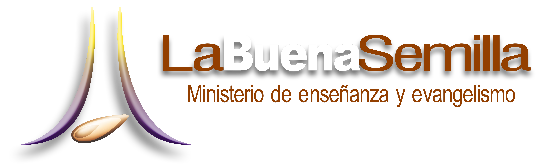 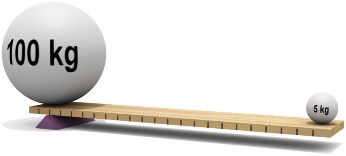 